                REPUBLIKA HRVATSKA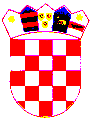   SPLITSKO-DALMATINSKA ŽUPANIJA                          GRAD OMIŠ                  GRADONAČELNIKKLASA: 604-01/21-01/01 URBROJ: 2155/01-02-21-03     Omiš, 14. prosinca 2021. g.Na temelju odredbi  čl. 39 Statuta Grada Omiša (Službeni glasnik Grada Omiša  br. 4/09, 9/10, 2/13, 10/13, 1/18, 8/18 i 2/21) i čl. 9. Pravila o dodjeli novčanih nagrada učenicima i studentima osobitog uspjeha u učenju s područja Grada Omiša pod KLASA: 604-01/21-01/01, URBROJ: 2155/01-02-21-01 od 28. listopada 2021.g., u predmetu dodjele nagrada učenicima i studentima, gradonačelnik Grada Omiša dana 14. prosinca 2021. godine donosi                             Z A K L J U Č A KNovčane nagrade učenicima i studentima s područja Grada Omiša za školsku/akademsku godinu 2021./2022. na temelju bodovne liste dodjeljuju se:    učenicima prvih razreda srednje škole: Meriel Kovačić, Zlatko Mandić, Paula Mikas, Roko Perišić, Tihana Beović, Mihael Jerčićučenicima viših razreda srednje škole: Vana Pavišić, Lana Jerončić, Anica Kegalj, Marina Alfirević, Petra Kuzmanić, Petar Topić, Ana Ćurlin, Sara Dinčić, Anamarija Kuvačić, Kiara Kovačić, Nina Buljević, Josipa Šaškor, Meri Beović, Marija Hrstić, Dorian Jerčić, Lucija Marušić, Nika Roguljić, Hana Hodžićstudentima prvih godina studija: Marijeta Šaškor, Marta Anastazija Komić, Mateo Rabotegstudentima viših godina studija: Borna Stanić, Jelena Lelas, Sara Ana Lučin Stanić, Marin Petričević, Ivana Marasović, Ivan Čorić, Korina Kovačić, Gabriela Siničić, Marija Pavlić, Tina Božan, Ana Lušić, Ema Hodžić, Lucija Vrkić, Leonarda Katušić, Rita Ratković, Marko Bosiljevac, Julija Božan, Lana Radevenjić, Leon Serdarević, Klaudija Majić, Veronika Bartulović, Marko Perišić, Doris Kovačić, Lucija Mušac, Lucia Žuljević, Doris Kuzmanić, Antonio Rodić, Sara Generalić, Edita Beović, Ana Pavlić, Andrea ŠipaloUtvrđuje se da su ispod planiranog broja nagrada slijedeći:učenici prvih razreda srednje škole: Petar Mekinić, Iva Rahela Čotić Franić, Anđela Radićučenici viših razreda srednje škole: Iva Tičinović, Jelena Bešlić, Josip Petričevićstudenti viših godina studija: Ana Marušić, Mirela Šarić, Petra Mimica, Ani BuljevićUtvrđuje se da u skupini učenika viših razreda srednje škole Luka Šarić i Elena Kalajžić ostvaruju potporu Grada OmišaUtvrđuje se da u skupini studenata prvih godina studija Anamarija Uvanović ostvaruje Državnu stipendijuUtvrđuje se da u skupini studenata viših godina studija Danijela Smoljanović, Ena Bajić i Nina Tomić ostvaruju potporu Grada OmišaUtvrđuje se da u skupini učenika prvih razreda srednje škole Krunoslav Drabuf ne ispunjava uvjete natječaja.Utvrđuje se da u skupini učenika viših razreda srednje škole Antonija Jerčić ne ispunjavaju uvjete natječaja.Utvrđuje se da u skupini studenata prvih godina studija Antonia Kaćunko i Doris Medić ne ispunjavaju uvjete natječaja.Nalaže se Odsjeku za proračun i računovodstvo Grada Omiša da na teret odgovarajuće pozicije proračuna Grada Omiša (R0188 kto 37219) izvršava pojedinačne mjesečne isplate potpora osobama iz t. 1. ovog Zaključka na način da svakom učeniku za vrijeme od 1. rujna 2021. do 30. lipnja 2022. isplaćuje po *500,00 kn, odnosno svakom studentu za vrijeme od 1. listopada 2021. do 30. rujna 2022. isplaćuje po *700,00 kn mjesečno.Pozivaju se korisnici potpora da tijekom vremena za koje su im potpore dodijeljene pravodobno izvijeste uplatitelja o promjeni činjenica koje su im bile bitne za dodjelu potpore.  Protiv ovog Zaključka može se podnijeti prigovor s obrazloženjem gradonačelniku Grada Omiša na adresu: GRAD OMIŠ, Trg kralja Tomislava 5/I, 21310 Omiš, u roku od 8 dana od dana objave istog na službenim mrežnim stranicama Grada Omiša.                 GRADONAČELNIK          Ivo Tomasović, dipl.oec., v.r.DOSTAVITI: Službene mrežne stranice Grada Omiša, www.omis.hr Službene facebook stranice Grada Omiša, www.facebook.com/officialomis/Oglasna ploča Grada OmišaPismohrana /04/ 